Արթիկ համայնքի ղեկավար Անան Ոսկանյանի ուղերձը Բանակի օրվա առթիվՍիրելի՛ հայրենակիցներ, հայկական բանակի քաջարի մարտիկներ, զինակից ընկերներՇնորհավորում եմ բոլորիս Բանակի օրվա՝ ՀՀ զինված ուժերի կազմավորման 31-րդ տարեդարձի առթիվ։Երեսունմեկ տարի առաջ, երբ կերտվում էր մեր անկախությունը, բանակի ստեղծումը դարձել էր կենսական հրամայական: Հայկական բանակը ձևավորվել ու թրծվել է պատերազմների բովում` գոյության առաջին օրերից հայրենիքի հանդեպ դրսևորելով անմնացորդ նվիրում, որի շնորհիվ կարողացել ենք անհավասար գոյամարտեր մղել, ամրագրել մեր ապրելու իրավունքը:Հայ ժողովրդի պատմության ողջ ընթացքը, Արցախյան ազատամարտը, 2016 թվականի ապրիլյան պատերազմը, 2020 թվականի քառասունչորսօրյա գոյության կռիվը, 2022 թվականի սեպտեմբերյան սահմանային բախումները մեզ ապացուցում են սպարապետ Վազգեն Սարգսյանի՝ հայկական կանոնավոր բանակ ստեղծելու որոշման կարևորությունը։ Այսօր մենք հպարտությամբ ենք հիշում փառապանծ ուղի անցած մեր զինվորներին ու սպաներին, ապաքինում ենք մաղթում վիրավորում ստացած մեր տղաներին, գլուխ ենք խոնարհում հայրենիքի պաշտպանության համար զոհված հայորդիների շիրիմների առջև։ Երեք տարի է անցել քառասունչորսօրյա պատերազմից, թարմ են սեպտեմբերյան սահմանային լարվածության ընթացքում մահացածների շիրիմները, ընդամենը մի քանի օր է անցել Ազատ գյուղում տեղի ունեցած ողբերգությունից։Դաժան, արյունահեղ գոյամարտերում ընկել են մեր երկրի լավագույն զավակները՝ մեզ պարգևելով կյանք և ազատություն։Հավերժ փա՜ռք և խոնարհում։Չնայած այն փորձություններին, որոնց բախվել է մեր ժողովուրդը վերջին տարիներին՝ բանակը եղել է, կա և շարունակելու է մնալ մեր պետության և պետականության գլխավոր երաշխավորը։Թո՛ղ բոլոր զինվորները անփորձանք վերադառնան հայրական օջախներ, թո՛ղ վիրավորները շուտափույթ ապաքինվեն և խաղաղությունն ու բարօրությունը թևածեն մեր երկրում։ Փա՜ռք հայ ժողովրդին, փա՜ռք հայոց բանակին։Աղբյուրը՝artik.am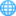 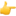 